.Music available from major download sites worldwide or www.ScooterLee.comIntro: 32 counts – No tags or restarts – 158 bpm[1-8]	TAP, TAP, STEP, KICK, STEP, TOUCH, STEP, BRUSHStyling:  Body stays facing right diagonal for counts 1-8[9-16]	JAZZ BOX CROSS, TRIPLE/CHASSE L, ROCK BACK, RECOVER[17-24]	SIDE POINT STEP 4 TIMES (or 1/2 Monterey Turns)Note:  Variation for counts 17-24:  1/2 Monterey Turns[25-32]	TOE STRUT, TOE STRUT, STOMP, HOLD, 1/2 TURN, HOLD[33-40]	STOMP, SWIVEL HEEL, TOE, HEEL, STOMP, SWIVEL HEEL, TOE, HEEL[41-48]	DIAGONAL STEP CLAPS MOVING BACK 4 TIMES[49-56]	VINE R, TOUCH, VINE L, 1/4 TURN L, BRUSH[57-64]	TOE STRUT JAZZ BOX CROSSBEGIN AGAIN!Contacts: Jamie:  thejamiemarshall@att.net  –– Jo:  jo.thompson@comcast.net  –– Frank:  franktrace2@gmail.comHoney Bee Boogie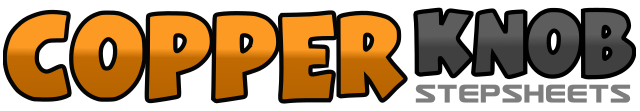 .......Count:64Wall:4Level:Improver / Low Intermediate.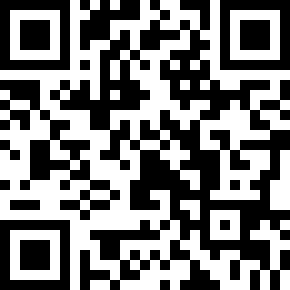 Choreographer:Jamie Marshall (USA), Jo Thompson Szymanski (USA) & Frank Trace (USA) - June 2014Jamie Marshall (USA), Jo Thompson Szymanski (USA) & Frank Trace (USA) - June 2014Jamie Marshall (USA), Jo Thompson Szymanski (USA) & Frank Trace (USA) - June 2014Jamie Marshall (USA), Jo Thompson Szymanski (USA) & Frank Trace (USA) - June 2014Jamie Marshall (USA), Jo Thompson Szymanski (USA) & Frank Trace (USA) - June 2014.Music:Life On the Farm (The Honeybee Song) - Scooter Lee : (CD: I'm Gonna Love You Forever)Life On the Farm (The Honeybee Song) - Scooter Lee : (CD: I'm Gonna Love You Forever)Life On the Farm (The Honeybee Song) - Scooter Lee : (CD: I'm Gonna Love You Forever)Life On the Farm (The Honeybee Song) - Scooter Lee : (CD: I'm Gonna Love You Forever)Life On the Farm (The Honeybee Song) - Scooter Lee : (CD: I'm Gonna Love You Forever)........1-2Touch ball of R to right front diagonal; Touch ball of R further out to right front diagonal3-4Step R further out to right front diagonal, Kick L across R5-6Step L to left back diagonal, Touch R beside L (slightly back)7-8Step R to right front diagonal, Brush L across R1-2Step L across R: Step R back squaring up body3-4Step L to left; Step R across L5&6Step L to left; Step R together; Step L to left7-8Rock R back; Recover onto L1-4Touch R to right; Step R together; Touch L to left; Step L together5-8Touch R to right; Step R together; Touch L to left; Step L together1-4Touch R to right; Turn 1/2 right step R beside L; Touch L to left; Step L together5-8Touch R to right; Turn 1/2 right step R beside L; Touch L to left; Step L together1-4Touch R toe forward; Drop R heel; Touch L toe forward; Drop L heel5-6Stomp R forward (hands out to sides, palms down); Hold7-8Turn 1/2 left shifting weight to L; Hold1Step/Stomp R to right front diagonal2-4Move L heel toward R foot; Move L toe toward R foot; Move L heel toward R foot5Step/Stomp L to left front diagonal6-8Move R heel toward L foot; Move R toe toward L foot; Move R heel toward L foot1-2Step R to right back diagonal; Touch L beside R (Clap)3-4Step L to left back diagonal; Touch R beside L (Clap)5-6Step R to right back diagonal; Touch L beside R (Clap)7-8Step L to left back diagonal; Touch R beside L (Clap)1-4Step R to right; Step L behind R; Step R to right; Touch L beside R5-8Step L to left; Step R behind L; Turn 1/4 left step L forward; Brush R forward1-4Touch R toe across front of L; Drop R heel; Touch L toe back; Drop L heel5-8Touch R toe to right; Drop R heel; Touch L toe across front of R; Drop L heel